от 13.08.2018  № 570-рО внесении изменения в распоряжение администрации Волгограда от 04 августа 2015 г. № 555-р «О рабочей группе по вопросам развития застроенных территорий»В соответствии с постановлением администрации Волгограда от 22 мая 2018 г. № 621 «О создании управления экономического развития и инвестиций администрации Волгограда», руководствуясь статьями 7, 39 Устава города-героя Волгограда:1. Изложить состав рабочей группы по вопросам развития застроенных территорий, утвержденный распоряжением администрации Волгограда от 04 августа 2015 г. № 555-р «О рабочей группе по вопросам развития застроенных территорий», в следующей редакции:«УТВЕРЖДЕНраспоряжениемадминистрации Волгоградаот 04.08.2015 № 555-рСОСТАВрабочей группы по вопросам развития застроенных территорий (далее – рабочая группа)2. Настоящее распоряжение вступает в силу со дня его официального опубликования.Глава администрации                                                                            В.В.Лихачев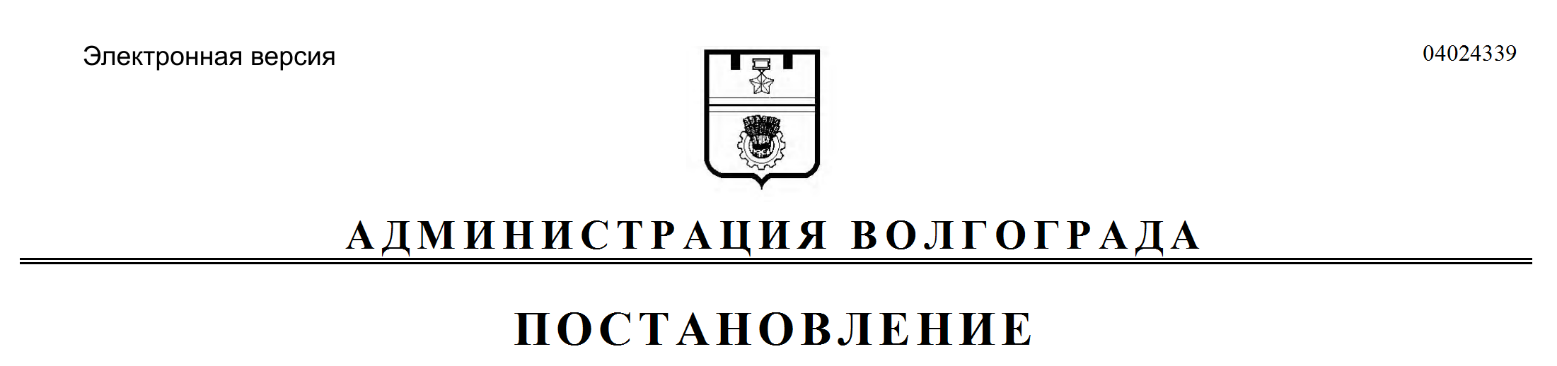 РАСПОРЯЖЕНИЕПешковаИрина Сергеевна – первый заместитель главы администрации Волгограда, председатель рабочей группы,Сидоренко Владимир Петрович– заместитель главы администрации Волгограда, заместитель председателя рабочей группы,Ткаченко Евгений Геннадиевич – начальник отдела сопровождения инвестиционных проектов управления экономического развития и инвестиций администрации Волгограда, секретарь рабочей группы,члены рабочей группы:члены рабочей группы:Любитенко Дмитрий ЮрьевичАнисимова Ольга Николаевна– заместитель главы администрации – начальник правового управления администрации Волгограда,– начальник отдела эксплуатации и капитального ремонта жилищного фонда департамента жилищно-коммунального хозяйства и топливно-энергетического комплекса администрации Волгограда,ВзятченковАлексей Викторович– начальник отдела капитального строительства комитета по строительству администрации Волгограда,Елисеева Анна Евгеньевна– начальник управления экономического развития и инвестиций администрации Волгограда,Заруднев Алексей Иванович– исполнительный директор Волгоградского областного фонда жилья и ипотеки (по согласованию),Петров Эдвин Юрьевич– руководитель департамента по градостроительству и архитектуре администрации Волгограда,РомановаВиктория Васильевна– первый заместитель председателя комитета по управлению государственным имуществом Волгоградской области (по согласованию),Рыков Денис Григорьевич– заместитель руководителя департамента муниципального имущества администрации Волгограда,Савельева Лариса Васильевна– заместитель директора муниципального 
казенного учреждения «Волгоградский инженерный центр» (по согласованию),Сучков Роман Анатольевич– председатель комитета жилищной и социальной политики администрации Волгограда,ХарламоваЕкатерина Николаевна Бесчастный Павел Яковлевич– начальник отдела муниципальной имущественной казны департамента муниципального имущества администрации Волгограда,– директор общества с ограниченной ответственностью «АРИОРОСА» (по согласованию).Управление экономического развития и инвестиций администрации Волгограда».